Diophante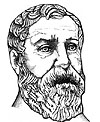 Localité : AlexandriePériode de temps : 3 siècles avant J-C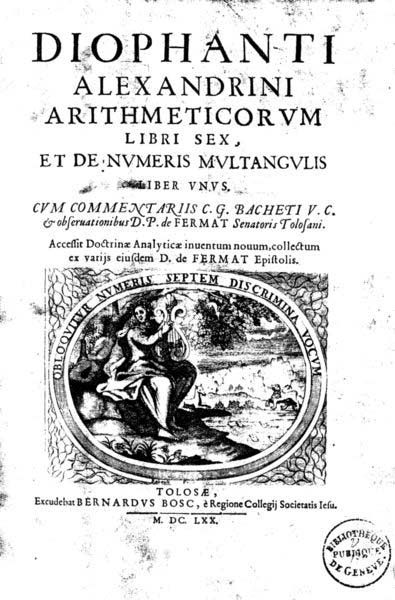 Œuvre : Arithmétique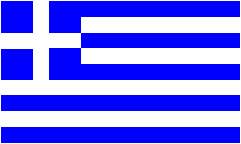 Nationalité : grecW+X+Y= 22W+X+Z= 20W+Y+Z= 24X+Y+Z= 273W+3X+3Y+3ZW+X+Y+Z= 31